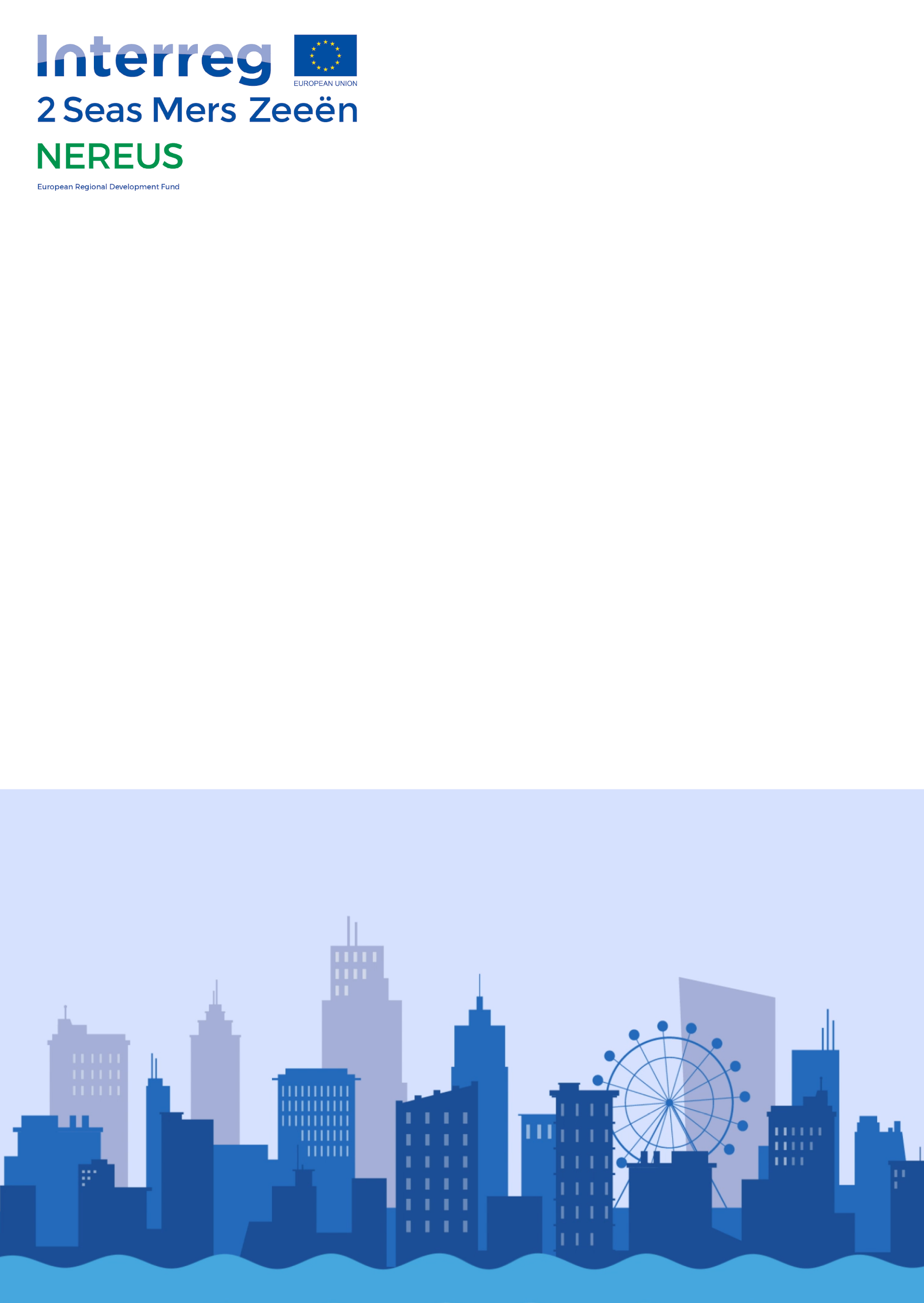 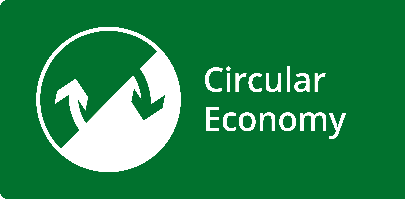 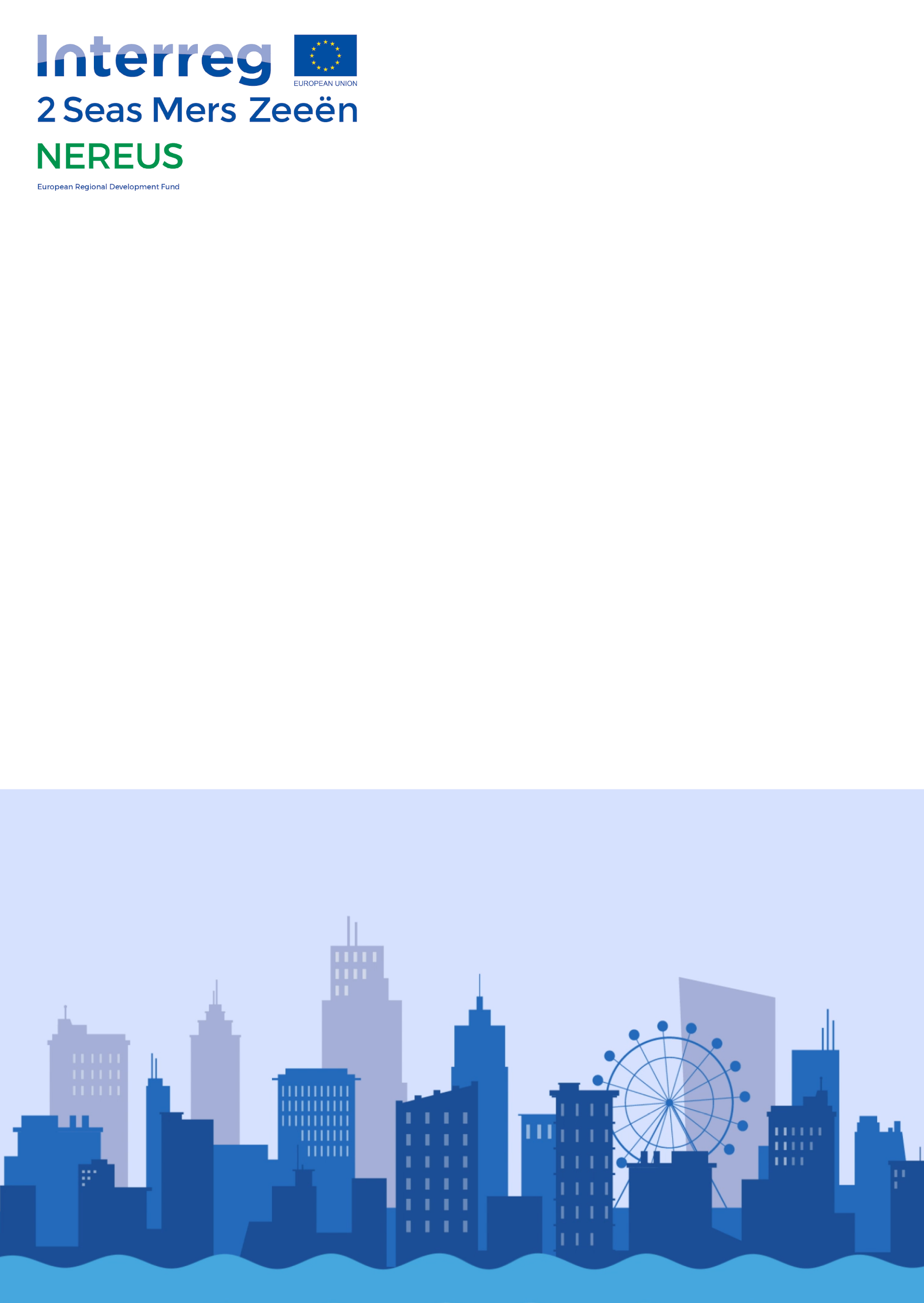 MODELOVEREENKOMST WATERSYMBIOSE EFFLUENTBEDRIJF vs. BEDRIJF*: Verplicht op te nemen veldenTUSSEN*:1. Partij XHierna genoemd: ‘…………’EN2. Partij YHierna genoemd: ‘…………’ Hierna gezamenlijk ‘de partijen’ genoemd,**		*WORDT VOORAFGAANDELIJK UITEENGEZET WAT VOLGT*:Partij X is een onderneming die ……….Partij Y is een onderneming die ………. - AANVULLEN DOOR PARTIJEN: hoe het effluent voor (i) een overschot zorgt en (ii) op welke manier de partijen bij deze overeenkomst met elkaar kunnen samenwerken, dan wel iets voor elkaar kunnen betekenen - De partijen wensen samen te werken, teneinde het voornoemde effluent een tweede bestemming te geven, zodat dit niet nodeloos dient af te vloeien. De partijen trachten met hun samenwerking als het ware een circulaire economie te creëren, minstens trachten zij daartoe bij te dragen. WORDT OVEREENGEKOMEN WAT VOLGT:Artikel 1 - voorwerp van de overeenkomst*1.1Deze overeenkomst legt de afspraken en modaliteiten van uitvoering van deze overeenkomst tussen de partijen vast.1.2Onder ‘samenwerking’ wordt in het kader van deze overeenkomst het volgende verstaan:- uiteenzetten wat het doel is van de overeenkomst en waaruit de samenwerking bestaat (zie ook hierboven) -Artikel 2 - uit te voeren werken2.1In het geval de in artikel 1.2 bedoelde samenwerking de aanleg en/of bouw van nieuwe infrastructuur zou noodzaken, komen de partijen overeen om de onderlinge verplichtingen als volgt te regelen.2.2De volgende werken dienen te gebeuren (aanvullen of schrappen wat niet past):Infrastructurele werkzaamheden (zelf invullen)(hier kan worden gedacht aan: de aanleg van buizen, leidingen, meetgoten, afsluitingen, graafwerken…)Mechanische werkzaamheden (zelf invullen)(hier kan worden gedacht aan: plaatsen van meters, leggen van kabels, specifieke montagewerken bij installaties…)Elektrische werkzaamheden en programmatiesturing (zelf invullen)(hier kan worden gedacht aan: borden, kasten, elektrische schema’s tekenen, programmatie…)2.3Indien voornoemde werken op één of meerdere percelen van partij X, partij Y of de beide partijen dienen te gebeuren, dan komen de partijen overeen dat deze werkzaamheden dienen te gebeuren binnen de gebruikelijke kantooruren en telkenmale mits toestemming van de partij op wiens eigendom de werkzaamheden plaatsvinden.Uitgangspunt hierbij is dat deze werkzaamheden de normale bedrijfsvoering van partij X, partij Y of de beide partijen niet zullen storen. Onderhoudswerkzaamheden zullen tijdig worden aangekondigd.2.4De partij X / de partij Y / de partijen zal / zullen instaan voor het bekomen van de noodzakelijke omgevingsvergunningen, dewelke benodigd zouden zijn voor de voornoemde werken en/of exploitatie. Deze verplichting kan eventueel samen worden genomen met hetgeen in artikel 3.2 wordt overeengekomen. De partij X / de partij Y / de partijen zal / zullen instaan voor het voldoende verzekeren en onderhouden van de voornoemde goederen en/of infrastructuur.2.5De partijen bepalen dat voornoemde goederen en/of infrastructuur in gemeenschappelijke eigendom / de eigendom van partij X / de eigendom van partij Y zijn. In de veronderstelling dat de voornoemde goederen en/of infrastructuur in de eigendom van slechts 1 partij zijn (in deze overeenkomst partij X / partij Y), komen de partijen overeen dat partij X / partij Y aan partij X / partij Y een erfdienstbaarheid van leidingen verleent over haar gronden, dewelke zonder vergoeding / tegen een vergoeding van ….. € zal gelden.Deze erfdienstbaarheid zal ophouden te bestaan, indien deze samenwerkingsovereenkomst een einde neemt. Daarvoor kan worden verwezen naar hetgeen in artikel 9 wordt bepaald.Artikel 3 - andere te bekomen toelatingen, vergunningen, verklaringen… 3.1Indien, naast eventuele omgevingsvergunningen zoals hierboven in artikel 2.4 vermeld, nog andere toelatingen, vergunningen, verklaringen etc. noodzakelijk zijn, zullen de partijen in onderling overleg bepalen wie welke verplichtingen draagt. Indien de huidige samenwerkingsovereenkomst de aanleg van riolering, buizen, infrastructuur… onder en/of over het openbaar domein, dan wel de eigendom van een derde zou noodzaken, dan komen de partijen ook dit hieronder overeen.  De partijen maken hieronder specifieke afspraken omtrent de te bekomen vergunningen, meldingen, certificaten, toelatingen, verklaringen (bv. grondstoffenverklaring), etc.3.2partijen leggen nu al volgende zaken vast:Partij X neemt de volgende zaken op zich:Partij Y neemt de volgende zaken op zich:Artikel 4 - prijs4.1De partijen stellen in onderling overleg de prijs vast op ….. €/m³, indexeerbaar cf. de waterfacturen.4.2De afname van effluent wordt betaald na voorlegging van maandelijkse facturen, opgemaakt door partij Y, op basis van het monitoringprogramma (detail tellers). Facturen zijn betaalbaar 15 dagen / 30 dagen / 45 dagen na ontvangst van de factuur.Artikel 5 - heffingen5.1Eventueel op het effluent nog te betalen heffingen, van eender welke aard, worden door partij X, partij Y of de beide partijen samen (schrappen wat niet past) gedragen.OF (kiezen)Eventueel op het effluent nog te betalen heffingen, van eender welke aard, worden met de vergoeding uit artikel 4 verrekend.Artikel 6 - levering en afname*6.1Partij X staat in voor de levering van effluent aan partij Y.6.2Per jaar / maand / week levert partij X minimaal ….. m³ effluent. OF (kiezen)Partij X zal zich verbinden om het overtollige effluent zoveel als mogelijk aan partij Y te leveren, dit met een minimale hoeveelheid van … m³ effluent over een tijdspanne van jaar / maand / week.6.3Partij Y neemt het geleverde effluent  af van Partij X.6.4Per jaar / maand / week neemt partij Y minimaal ….. m³ effluent af. 6.5De partijen zijn zich ervan bewust dat in sommige gevallen de levering van effluent bemoeilijkt, dan wel onmogelijk kan worden, zelfs indien in artikel 6.2 en/of 6.4 een minimale leveringshoeveelheid werd afgesproken. De partijen verwijzen daarvoor naar de volgende, zich mogelijks voordoende, omstandigheden (schrappen wat niet past of aanvullen):in geval van structurele en/of incidentele schoonmaakwerkzaamheden en/of onderhoudswerkzaamheden;indien de installaties om welke reden dan ook buiten bedrijf zijn;indien er om welke reden dan ook geen of onvoldoende effluent beschikbaar is (bv. in periodes van droogte);indien de bedrijfsvoering van partij X om welke reden dan ook dit niet toelaat;ingeval van calamiteiten;indien de terbeschikkingstelling van effluent leidt tot belastingen en/of heffingen van overheidswege bij partij X of tot andere kostprijsverhogingen, tenzij partij Y partij X hiervoor volledig compenseert;ingeval van wijzigingen in en/of aanvullingen op de wet en/of regelgeving die bezwarend zijn voor partij X om effluent ter beschikking te stellen aan partij Y;ingeval van voor partij X belemmerende maatregelen van overheidswege; en/ofingeval van overmacht of onvoorziene omstandigheden;verlofperiodes;…6.6partijen kunnen in deze overeenkomst afspreken om welbepaalde regelingen te treffen bij het zich al dan niet voordoen van de hierboven genoemde situaties. Men kan daarbij bv. denken aan het terugbetalen van investeringen of bv. een verdeelsleutel in gemaakte kosten… (zie eerste aanzet hieronder)Indien zich …………………………………………………………………………………………………………………………………………… voordoet, komen de partijen overeen om …………………………………………………………………………………………………………………………………………………………….……………………………………………………………………………….………………………………………………………………………………………………………………………………………………………………………………………………………………………………………….6.7De levering en afname zal volgens de volgende procedure verlopen:- beschrijving van de (technische) procedure (bv. openzetten kraan, inschakelen teller…) die zal worden doorlopen, hoe zal dit worden gemonitord… -6.8 Huidig artikel is gerelateerd aan de artikelen 6.2 en/of 6.4 waarbij een minimale leverhoeveelheid en/of afnamehoeveelheid werd overeengekomen.Indien de leverancier (partij X) in gebreke blijft, zal deze aan de afnemer (partij Y) een vergoeding verschuldigd zijn ten belope van het bedrag aan vervangingsgoederen die de afnemer heeft moeten aankopen, omwille van deze gebrekkige levering.  Indien de afnemer (partij Y) in gebreke blijft, zal deze aan de leverancier (partij X) een vergoeding verschuldigd zijn ten belope van het bedrag aan heffingen op effluent dat deze door het gebrek aan afname niet heeft kunnen leveren. Artikel 7 – Staat van het geleverde goed*7.1De samenstelling van het aangeboden circulair afvalwater wordt volgens Artikel 4.2.2.1.12 §3 van het  decreet van 18 juli 2003 betreffende het integraal waterbeleid (Waterwetboek) voor de aanvang van de uitwisseling bemonsterd en geanalyseerd. Hierna wordt de uitkomst van de analyseresultaten opgenomen.Analyseresultaten in het kader van de heffing:Eventueel andere analyseresultaten:7.2 De partijen komen overeen dat het geleverde effluent  minimaal aan volgende vereisten dient te voldoen om nuttig te kunnen worden gebruikt.Deze vereisten zijn de volgende (normen, gesteldheid…):7.3Partij X zal geen enkele verantwoordelijkheid dragen voor en levert geen enkele garantie en/of verklaring met betrekking tot de toepassing en geschiktheid van het geleverde effluent voor enig ander dan het in artikel 1.2 afgesproken doel.7.4Indien het door partij X geleverde effluent niet aan de in artikel 7.1 vermelde vereisten voldoet, zullen volgende maatregelen genomen worden:- geen vergoeding / een vergoeding van …. €  verschuldigd zijn door partij Y.- …7.5Partij Y is verplicht om te allen tijde na te gaan en te monitoren of het effluent van partij X voldoet aan de in artikel 7.2 bepaalde eis(en). OF (kiezen)Partij X is verplicht om te allen tijde na te gaan en te monitoren of het effluent dat zij levert aan partij Y voldoet aan de in artikel 7.2 bepaalde eis(en).7.6Het al dan niet gebruiken van het effluent is een beslissing die onder de uitsluitende verantwoordelijkheid van partij Y valt. Indien het door partij X geleverde effluent niet aan de in artikel 7.2 vermelde vereisten voldoet, zal partij Y zelf verantwoordelijk zijn indien dit effluent toch in het productieproces zou worden gebruikt. Partij X kan niet aansprakelijk worden gesteld voor enig gebruik of toepassing door partij Y van het effluent niet conform het doel als omschreven in artikel 1.2 van deze overeenkomst. Partij Y vrijwaart partij X voor alle schade en kosten bij enig ander gebruik en/of toepassing dan het gebruik vermeld in artikel 1.2.Artikel 8 - verplichtingen van beide partijen*8.1De partijen zijn elk voor hun eigen deel verantwoordelijk voor de uitvoering van de samenwerkingsovereenkomst. Slechts indien sprake is van opzet en/of grove schuld bij een tekortkoming van een der partijen is deze in gebreke blijvende partij voor de totale daaruit voortvloeiende schade aansprakelijk. Artikel 9 - duur en beëindiging*9.1Deze overeenkomst wordt gesloten voor …….. jaar / onbepaalde duur en neemt een aanvang na het beëindigen / voltooien van de in artikel 2 beschreven werken. De overeenkomst zal in elk geval op …………………………………………..…………… een aanvang nemen.9.2Deze overeenkomst kan door elk van de partijen worden beëindigd per aangetekend schrijven mits in acht nemen van een opzegtermijn van 6 maanden. Deze opzegging kan echter, gelet op de investeringen die met deze overeenkomst gepaard gaan, ten vroegste vanaf …………………………………………………………….. worden gegeven.9.3Bij vroegtijdige beëindiging van de overeenkomst door eender welke partij, zal partij Y / partij X de op de eigendom van partij X / partij Y nog aanwezig zijnde constructies en/of infrastructuur verwijderen binnen de 2 maanden. 9.4-mogelijkheid om in vergoeding te voorzien bij vroegtijdig beëindigen van partij X of Y- (zelf in te vullen)Artikel 10 - nietigheid en/of afdwingbaarheid*10.1De nietigheid, niet-afdwingbaarheid of strijdigheid met bepalingen van dwingend recht of van openbare orde van één of meerdere van de bepalingen van huidige samenwerkingsovereenkomst heeft geen invloed op de geldigheid van de overige bepalingen ervan.10.2 In dit geval zullen de partijen te goeder trouw onderhandelen teneinde hetzelfde economisch evenwicht tussen de rechten en de verplichtingen van de partijen bij deze samenwerkingsovereenkomst te vrijwaren als in het geval waarbij de nietige bepaling geldig was geweest. 10.3 Deze samenwerkingsovereenkomst, inclusief rechten, verplichtingen en/of rechtsverhouding, zal niet door de ene partij worden overgedragen (inclusief goederenrechtelijke werking) en/of gecedeerd zonder daarvoor voorafgaande over de schriftelijke toestemming van de andere partij te beschikken.10.4 Deze samenwerkingsovereenkomst bevat alle bepalingen en bedingen welke op de in deze samenwerkingsovereenkomst genoemde transacties van toepassing zijn en treden in de plaats van alle andere afspraken en/of overeenkomsten, hetzij mondeling hetzij schriftelijk welke vóór de datum van ondertekening van deze samenwerkingsovereenkomst tussen de partijen ter zake mochten zijn gesloten. Wijzigingen en/of aanvullingen van deze samenwerkingsovereenkomst kunnen slechts schriftelijk door de vertegenwoordigingsbevoegde personen van de partijen worden overeengekomen.Artikel 11 - toepasselijk recht en bevoegde rechtbank*11.1 Op deze overeenkomst en alle geschillen die uit deze overeenkomst voortvloeien of daarmee samenhangen, is het Belgische recht van toepassing.11.2 Alle eventuele geschillen zullen uitsluitend worden beslecht door de rechtbank van eerste aanleg …………………………………………………………………….. (rechtbank).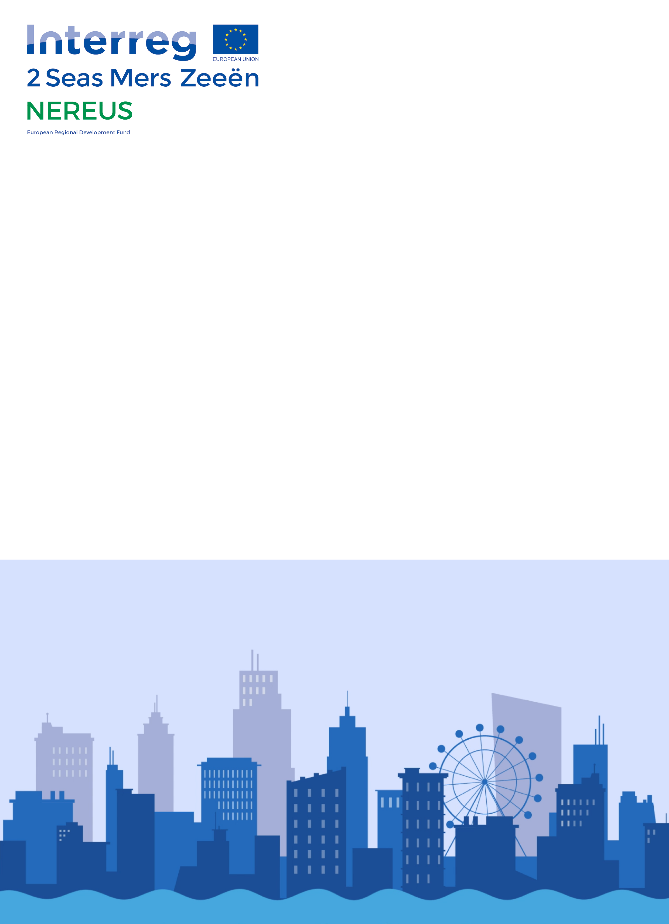 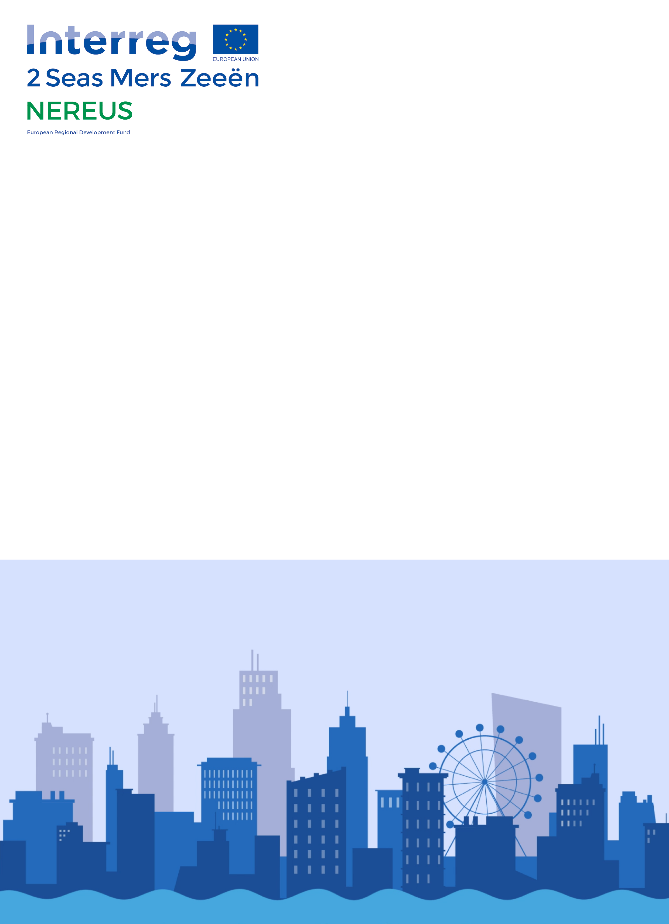 *		**Opgemaakt te ………………………………………….…………… op ………………………………..…… in … originele exemplaren, waarbij elke partij verklaart en bevestigt er één te hebben ontvangen.Voor partij X, gelezen en goedgekeurd 				 Voor partij Y, gelezen en goedgekeurd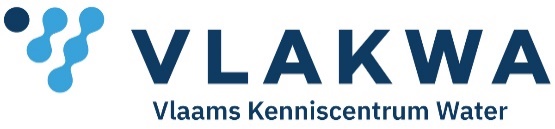 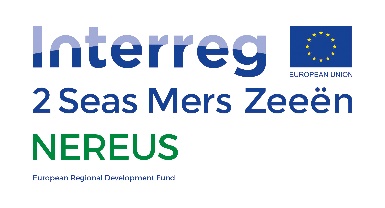 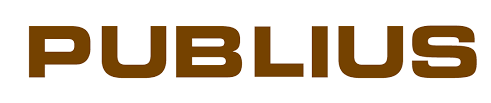 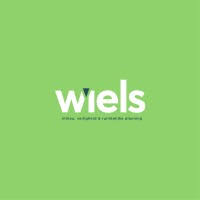 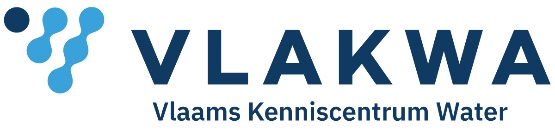 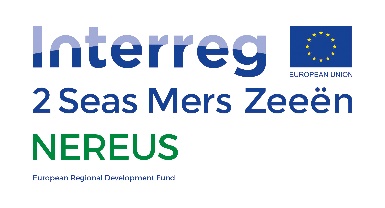 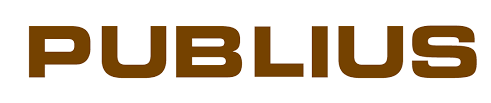 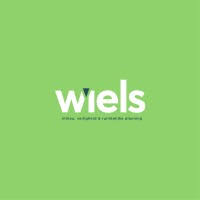 Datum monsternameNaam laboBZV (mg/l)CZV (mg/l)ZWS (mg/l)Arseen (mg/l)Zilver (mg/l)Chroom (mg/l)Zink (mg/l)Koper (mg/l)Cadmium (mg/l)Lood (mg/l)Kwik (mg/l)Nikkel (mg/l)Totale stikstof (mg/l)Totale fosfor (mg/l)